Course code: GLU 0304Course name: MOVEMENT III - MASK: CHARACTER, NEUTRALCourse name: MOVEMENT III - MASK: CHARACTER, NEUTRALCourse name: MOVEMENT III - MASK: CHARACTER, NEUTRALCourse name: MOVEMENT III - MASK: CHARACTER, NEUTRALCycle: IStudy year: IIStudy year: IISemester: IIIECTS: 3Study mode: Obligatory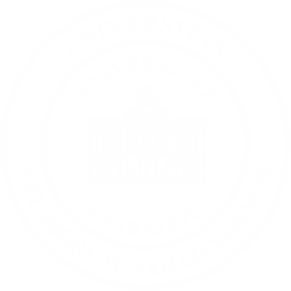 Study mode: ObligatoryStudy mode: ObligatoryTotal hrs. number: 30 + 30Lectures: 20Laboratory/practical exercises: 20The contents of the course are delivered in a unique combination of lectures, exercises, seminars and individual exercises that cannot strictly be separated in the teaching process, whereas course dynamics depends on individual student’s engagement and their understanding of the theme.Seminar or individual work with teacher supervision: 20In addition to regular content under Character Mask theme, a workshop-seminar is organised on Neutral Mask for students to further explore articulated stage action and being active in stillness in additional two weekly hours. This activity is not compulsory but is assigned extra points and impacts the final result and grade.Total hrs. number: 30 + 30Lectures: 20Laboratory/practical exercises: 20The contents of the course are delivered in a unique combination of lectures, exercises, seminars and individual exercises that cannot strictly be separated in the teaching process, whereas course dynamics depends on individual student’s engagement and their understanding of the theme.Seminar or individual work with teacher supervision: 20In addition to regular content under Character Mask theme, a workshop-seminar is organised on Neutral Mask for students to further explore articulated stage action and being active in stillness in additional two weekly hours. This activity is not compulsory but is assigned extra points and impacts the final result and grade.Teaching participantsTeaching participantsTeachers and associates in the course field.Teachers and associates in the course field.Teachers and associates in the course field.Enrolment preconditions:Enrolment preconditions:Exam in Movement II passed.Exam in Movement II passed.Exam in Movement II passed.Course goal(s):Course goal(s):1.	Mastering the technique of working with mask2.	Discovering how mask conditions and changes the quality of movement according to its characteristic3.	Creating physicality of character/mask as product of internal structure of character4.	Application of articulated and focused physical action of character/mask as basic communication tool1.	Mastering the technique of working with mask2.	Discovering how mask conditions and changes the quality of movement according to its characteristic3.	Creating physicality of character/mask as product of internal structure of character4.	Application of articulated and focused physical action of character/mask as basic communication tool1.	Mastering the technique of working with mask2.	Discovering how mask conditions and changes the quality of movement according to its characteristic3.	Creating physicality of character/mask as product of internal structure of character4.	Application of articulated and focused physical action of character/mask as basic communication toolThematic units:(if needed, the weekly work schedule is established taking into account the organizational units’ peculiarities)Thematic units:(if needed, the weekly work schedule is established taking into account the organizational units’ peculiarities)Theme:1.	Introduction to the technique of performing with mask2.	Basics of building internal character structure3.	Physicality4.	Internal and physical action5.	Elements of a dramatic situationTheme:1.	Introduction to the technique of performing with mask2.	Basics of building internal character structure3.	Physicality4.	Internal and physical action5.	Elements of a dramatic situationTheme:1.	Introduction to the technique of performing with mask2.	Basics of building internal character structure3.	Physicality4.	Internal and physical action5.	Elements of a dramatic situationLearning outcomes: Learning outcomes: Knowledge:Competences:Understanding non-verbal communicationUnderstanding the elements of dramatic situationMotivated stage actionArticulated stage actionUnderstanding tensions with conscious breathingConsistent through-line of action of character through nonverbal communicationKnowledge:Competences:Understanding non-verbal communicationUnderstanding the elements of dramatic situationMotivated stage actionArticulated stage actionUnderstanding tensions with conscious breathingConsistent through-line of action of character through nonverbal communicationKnowledge:Competences:Understanding non-verbal communicationUnderstanding the elements of dramatic situationMotivated stage actionArticulated stage actionUnderstanding tensions with conscious breathingConsistent through-line of action of character through nonverbal communicationTeaching methods: Teaching methods: Lectures, exercises, seminar, consultations, individual work, presentation. Students are offered a range of explorative exercises which lead to achievement of course goals. Course dynamics depends on individual students’ engagement and their understanding of the theme.Student can score additional points by working on other projects, provided that the teacher takes part in the process.Lectures, exercises, seminar, consultations, individual work, presentation. Students are offered a range of explorative exercises which lead to achievement of course goals. Course dynamics depends on individual students’ engagement and their understanding of the theme.Student can score additional points by working on other projects, provided that the teacher takes part in the process.Lectures, exercises, seminar, consultations, individual work, presentation. Students are offered a range of explorative exercises which lead to achievement of course goals. Course dynamics depends on individual students’ engagement and their understanding of the theme.Student can score additional points by working on other projects, provided that the teacher takes part in the process.Knowledge assessment methods with grading system: Knowledge assessment methods with grading system: Requirements for a successfully completed process:1.	Regular class attendance2.	Active participation in the exploratory process, regular presentations of assignments3.	Midterm exam4.	Workshop results5.	Seminar paper6.	At least one individual exercise or partner exercise, and one group exerciseRequirements for a successfully completed process:1.	Regular class attendance2.	Active participation in the exploratory process, regular presentations of assignments3.	Midterm exam4.	Workshop results5.	Seminar paper6.	At least one individual exercise or partner exercise, and one group exerciseRequirements for a successfully completed process:1.	Regular class attendance2.	Active participation in the exploratory process, regular presentations of assignments3.	Midterm exam4.	Workshop results5.	Seminar paper6.	At least one individual exercise or partner exercise, and one group exerciseLiterature:Literature:1. Anne Dennis “Artikulisano tijelo - fizička obuka glumca” / Institut za pozorište, film, radio i televiziju; Fakultet dramskih umjetnosti-Beograd 1997.2. Jerzy Grotowski “Ka siromašnom pozorištu” ICS, Beograd, 1976.3. Jacques Lecoq with Jean-Gabrijel Carasso and Jean-Claude Lallias: “The moving body”, Methuen PL, London, 2000.4. Desmond Morris: “Manwatching” (Otkrivanje čovjeka kroz gestove i ponašanje), Izdavački zavod Jugoslavija, Beograd, 1979.5. Desmond Morris: “Bodywatching” (Govor tijela), ITRO August Cesarec, Zagreb, 1986.1. Anne Dennis “Artikulisano tijelo - fizička obuka glumca” / Institut za pozorište, film, radio i televiziju; Fakultet dramskih umjetnosti-Beograd 1997.2. Jerzy Grotowski “Ka siromašnom pozorištu” ICS, Beograd, 1976.3. Jacques Lecoq with Jean-Gabrijel Carasso and Jean-Claude Lallias: “The moving body”, Methuen PL, London, 2000.4. Desmond Morris: “Manwatching” (Otkrivanje čovjeka kroz gestove i ponašanje), Izdavački zavod Jugoslavija, Beograd, 1979.5. Desmond Morris: “Bodywatching” (Govor tijela), ITRO August Cesarec, Zagreb, 1986.1. Anne Dennis “Artikulisano tijelo - fizička obuka glumca” / Institut za pozorište, film, radio i televiziju; Fakultet dramskih umjetnosti-Beograd 1997.2. Jerzy Grotowski “Ka siromašnom pozorištu” ICS, Beograd, 1976.3. Jacques Lecoq with Jean-Gabrijel Carasso and Jean-Claude Lallias: “The moving body”, Methuen PL, London, 2000.4. Desmond Morris: “Manwatching” (Otkrivanje čovjeka kroz gestove i ponašanje), Izdavački zavod Jugoslavija, Beograd, 1979.5. Desmond Morris: “Bodywatching” (Govor tijela), ITRO August Cesarec, Zagreb, 1986.